Таблица результатов соревнований по баскетболу в рамках спартакиады среди производственных коллективов города Дивногорска (15.10.2017)ГРУППА «А»ГРУППА «Б»№ п/пКоманда1234РазницаОчки Место 1.«Огнеборец»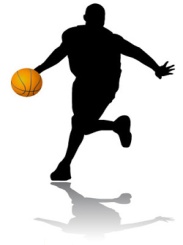 24:3312.МУПЭС30:2823.Отдел спорта33:24228:3013№ п/пКоманда1234РазницаОчки Место 1.Предприниматели44:2422.Красноярская ГЭС3.Тех.Полимер24:441